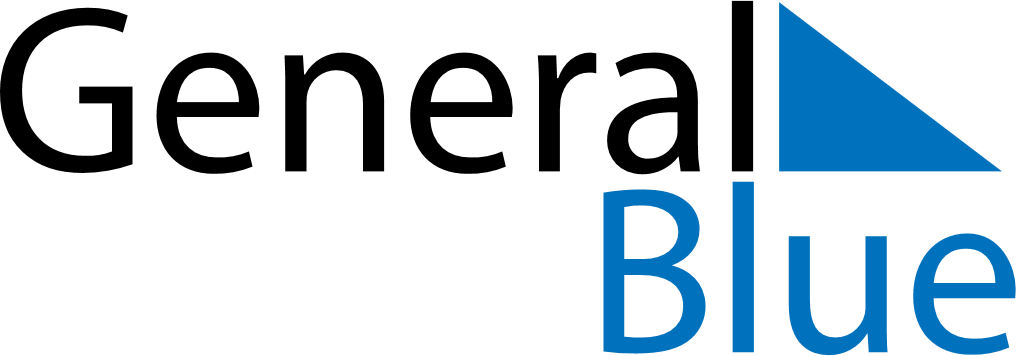 July 2022July 2022July 2022July 2022South KoreaSouth KoreaSouth KoreaMondayTuesdayWednesdayThursdayFridaySaturdaySaturdaySunday12234567899101112131415161617Constitution Day18192021222323242526272829303031